山西省2020年上学期静乐县第一中学高一物理第一次周考试题答案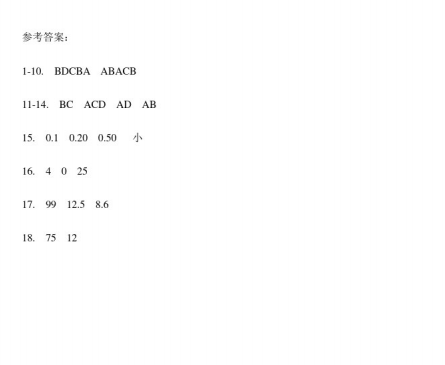 